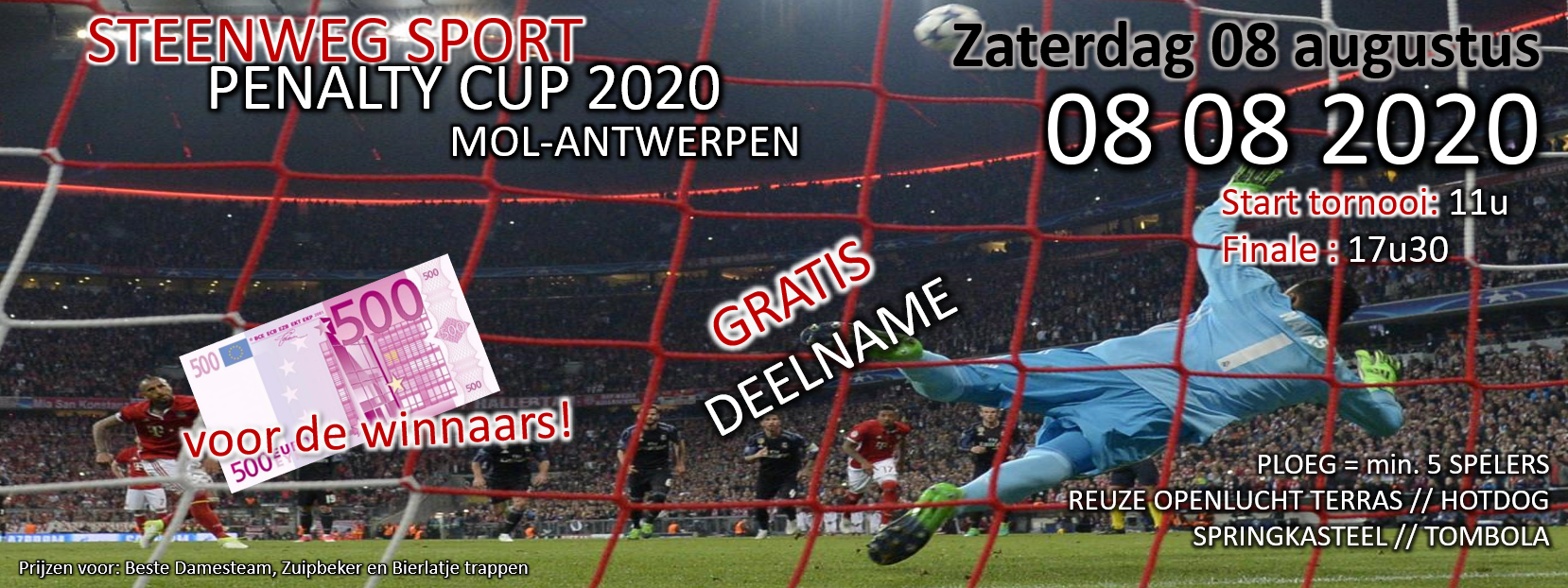 PRIJS VOOR INSCHRIJVING: GRATIS (€50 waarborg)HOOFDPRIJS VOOR DE WINNAAR:  € 500 CASHZuipbeker met mooie prijs.Minimum aantal personen per team: 5 personenHet aantal inschrijvende teams is beperkt. Eerst is eerst!!De inschrijving is pas volledig na ontvangst van de waarborg en gehandtekend formulier.De algemene tornooivoorwaarden zullen na inschrijving per e-mail bezorgd worden aan de kapiteins. Annuleren kan tot en met 31 juli 2020 per mail aan penaltycup@steenwegsport.be. Na deze datum vervalt de waarborg. Info & inschrijvingen: penaltycup@steenwegsport.be-----  ------------------------------------------------------PLOEGNAAM: 	……………………………………………………………………………KAPITEIN						Naam: 	…………………………		Adres: 	…………………………		GSM: 		…………………………		Mail: 		…………………………		Betaling € 50 waarborg Cash Betaald: 				of	Betaling bij overschrijving: 	IBAN: BE46 7512 0642 5336	Met vermelding STEENWEG PENALTY CUP 2020JA/NEEN						JA/NEENHandtekening inschrijver				Handtekening Steenweg Sport 